Стартует оперативно-профилактическое мероприятие «Оружие»

В период с 16 марта по 1 ноября 2020 года на территории Челябинской области проводится оперативно профилактическое мероприятие «Оружие-2020», направленное на возмездную добровольную сдачу незаконно хранящегося оружия, боеприпасов, взрывчатых материалов, лица добровольно сдавшие незаконно хранящиеся предметы вооружения, освобождаются от уголовной ответственности по ст. 222 Уголовного кодекса Российской Федерации.
Постановлением Правительства Челябинской области от 20.02.2020 г. № 51-П утвержден порядок проведения в 2020-2025 годах операции «Оружие-2020» по добровольной сдаче гражданами незаконно хранящегося оружия, боеприпасов и взрывчатых веществ, в соответствии с которым денежное вознаграждение за добровольно сданное оружие, боеприпасы и взрывчатые вещества выплачивается гражданину путем перечисления денежных средств на указанный им в заявлении о выплате денежного вознаграждения лицевой счет, открытый в кредитной организации. 

Для сдачи оружия в рамках операции «Оружие-2020» Вам необходимо обратиться в ближайший территориальный отдел полиции. 

Дежурная часть Отдела МВД России по Усть-Катавскому городскому округу Челябинской области (835167)2-56-02.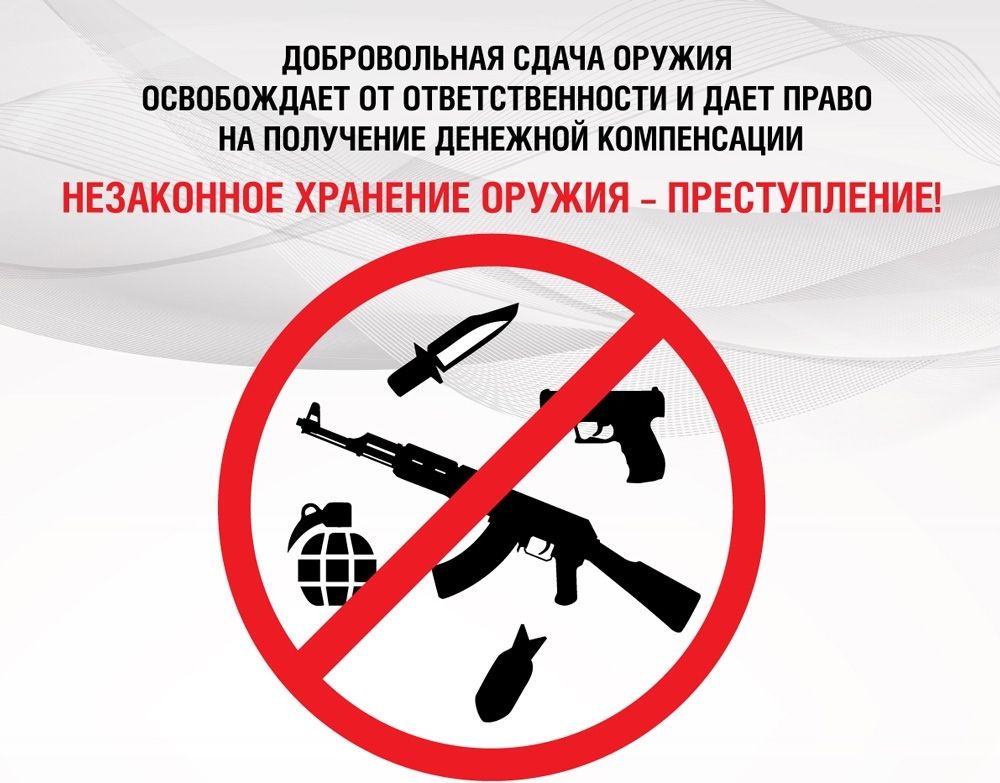 